Egenerklæring 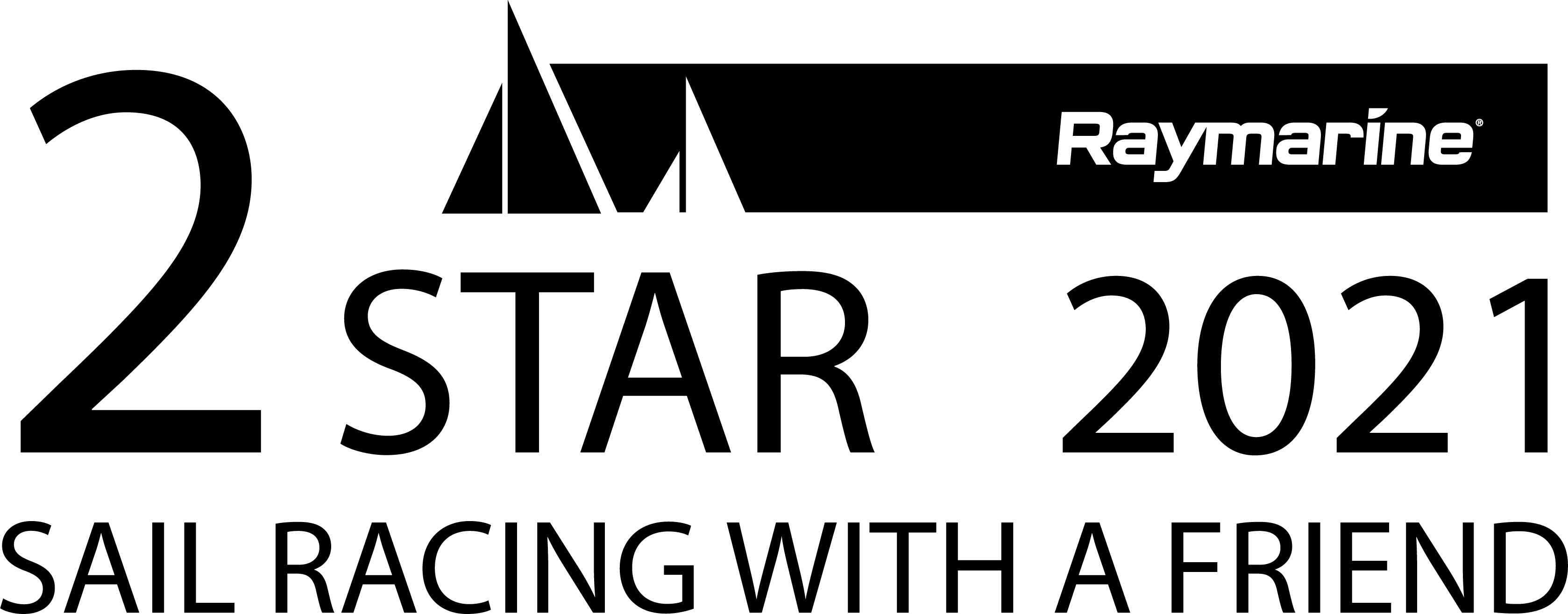 Egenerklæringen skal leveres på Regattakontoret i FS Hankø Yacht Klubb senest 1 timer etter målplassering. Kan sende som bilde til 48266195Klasse: Båtens navn: Skipper: Seilnummer: Tidsrapport for målpassering ! Ved vanskeligheter med å se båt foran og bak deg, noter båt i nærheten. Kontrollskjema for motorbruk (NB: propellaksel låst eller frikoplet) . Dato: ________________________ Underskrift:______________________________________________ MålgangStedNR. BÅT FORAN EGEN BÅT KL. NR. BÅT BAK MålgangHankøFra Kl.Til Kl.Grunn